Publicado en  el 11/07/2014 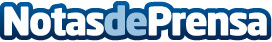 Cuenta atrás para el HondaJet ¿Cómo se consigue el avión ligero más avanzado del mundo?“¿Qué hace lo rápido más rápido todavía? ¿Qué hace la excelencia excelente? ¿Qué hace el espacio espacioso? ¿Qué hace la precisión precisa? ¿Qué hace de un avión ligero el avión ligero más avanzado del mundo?” Datos de contacto:HondaNota de prensa publicada en: https://www.notasdeprensa.es/cuenta-atras-para-el-hondajet-como-se-consigue_1 Categorias: Otras Industrias Innovación Tecnológica http://www.notasdeprensa.es